SEC Form 4FORM 4Check this box if no longer subject to Section 16. Form 4 or Form 5 obligations may continue. See Instruction 1(b).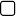 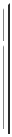 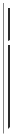 or Section 30(h) of the Investment Company Act of 1940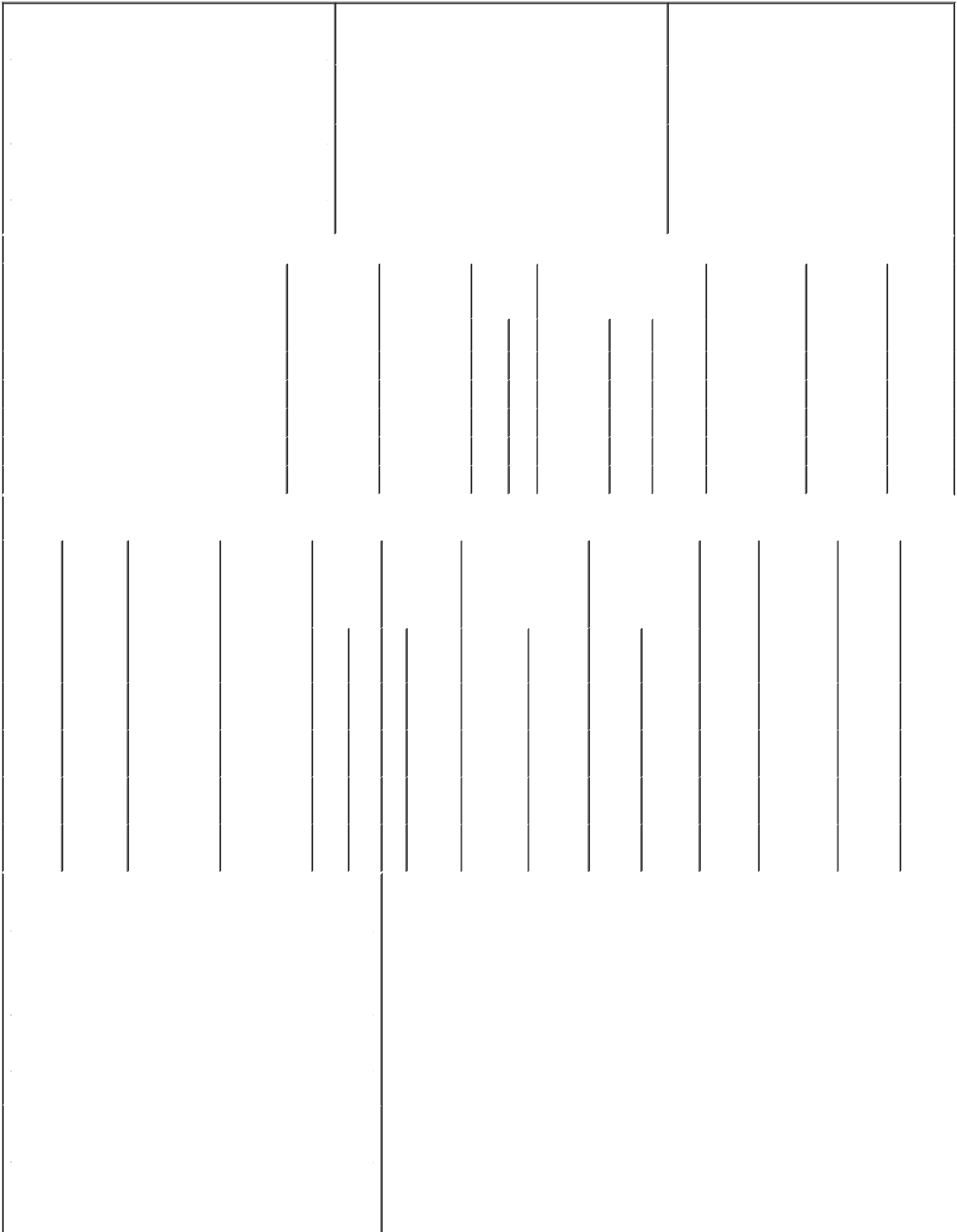 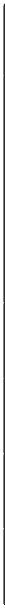 C/O SOFINNOVA INVESTMENTS, INC.3000 SAND HILL ROAD, BLDG. 4, SUITE 250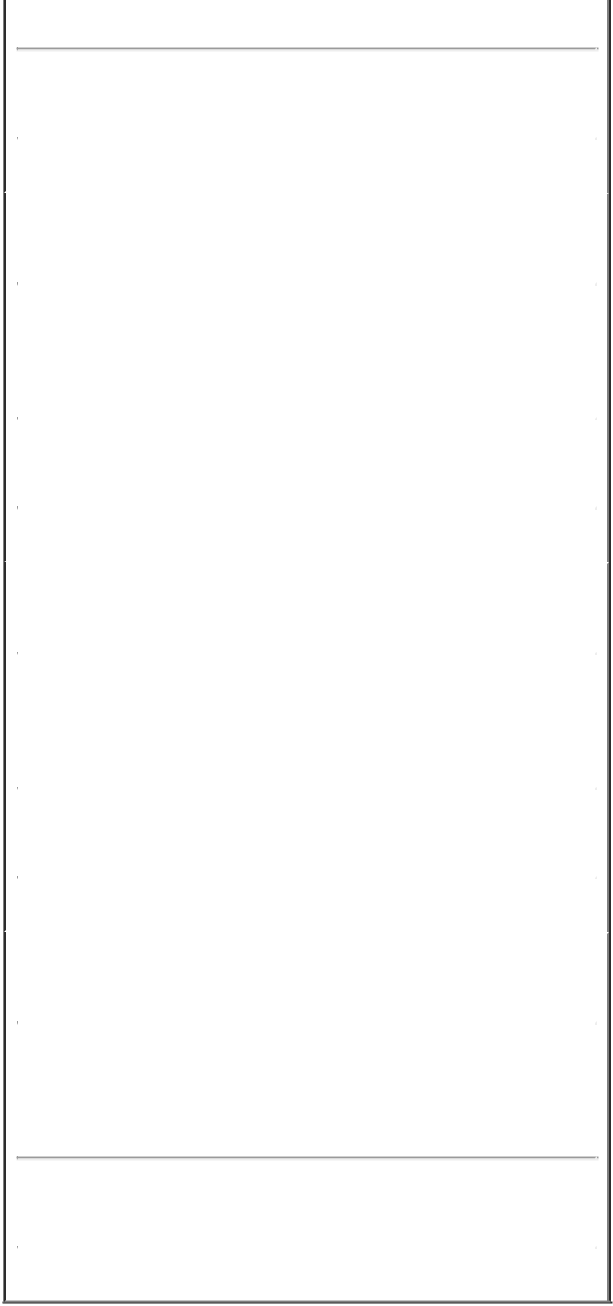 C/O SOFINNOVA INVESTMENTS, INC.3000 SAND HILL ROAD, BLDG. 4, SUITE 250Explanation of Responses:The reported securities automatically converted into shares of Common Stock on a 1-for-8.0338 basis upon the closing of the Issuer's initial public offering and had no expiration date.The shares are held directly by Sofinnova Venture Partners IX, L.P. ("SVP IX"). Sofinnova Management IX, L.L.C. ("SM IX") is the general partner of SVP IX and may be deemed to have sole voting, investment and dispositive power with respect to the shares held by SVP IX. Dr. James I. Healy, Michael F. Powell, Ph.D., and Dr. Anand Mehra are the managing members of SM IX and may be deemed to have shared voting, investment and dispositive power with respect to the shares held by SVP IX. Each of the reporting persons disclaims beneficial ownership of such securities, except to the extent of his, her or its proportionate pecuniary interest therein./s/ Nathalie Auber, attorney-in-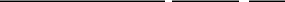 fact for Sofinnova Venture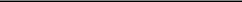 Partners IX, L.P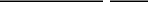 /s/ Nathalie Auber, attorney-in-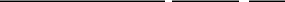 fact for Sofinnova Management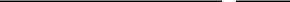 IX, L.L.C.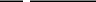 /s/ Nathalie Auber, attorney-in-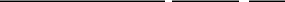 fact for James I. Healy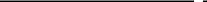 /s/ Nathalie Auber, attorney-in-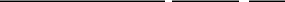 fact for Anand Mehra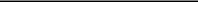 /s/ Nathalie Auber, attorney-in-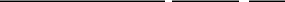 fact for Michael F. Powell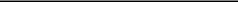 ** Signature of Reporting PersonReminder: Report on a separate line for each class of securities beneficially owned directly or indirectly.* If the form is filed by more than one reporting person, see Instruction 4 (b)(v).Intentional misstatements or omissions of facts constitute Federal Criminal Violations See 18 U.S.C. 1001 and 15 U.S.C. 78ff(a). Note: File three copies of this Form, one of which must be manually signed. If space is insufficient, see Instruction 6 for procedure.05/14/2019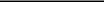 05/14/2019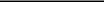 05/14/2019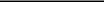 05/14/2019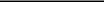 05/14/2019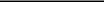 DatePersons who respond to the collection of information contained in this form are not required to respond unless the form displays a currently valid OMB Number.UNITED STATES SECURITIES AND EXCHANGE COMMISSIONWashington, D.C. 20549Washington, D.C. 20549OMB APPROVALOMB APPROVALOMB APPROVALOMB APPROVALOMB APPROVALOMB APPROVALSTATEMENT OF CHANGES IN BENEFICIAL OWNERSHIPSTATEMENT OF CHANGES IN BENEFICIAL OWNERSHIPOMB Number:3235-0287OMB Number:3235-0287Estimated average burdenEstimated average burdenEstimated average burdenFiled pursuant to Section 16(a) of the Securities Exchange Act of 1934hours per response:0.5Filed pursuant to Section 16(a) of the Securities Exchange Act of 1934Filed pursuant to Section 16(a) of the Securities Exchange Act of 19341. Name and Address of Reporting Person*1. Name and Address of Reporting Person*1. Name and Address of Reporting Person*1. Name and Address of Reporting Person*2. Issuer Name and Ticker or Trading Symbol2. Issuer Name and Ticker or Trading Symbol2. Issuer Name and Ticker or Trading Symbol2. Issuer Name and Ticker or Trading Symbol2. Issuer Name and Ticker or Trading Symbol2. Issuer Name and Ticker or Trading Symbol2. Issuer Name and Ticker or Trading Symbol2. Issuer Name and Ticker or Trading Symbol5. Relationship of Reporting Person(s) to Issuer5. Relationship of Reporting Person(s) to Issuer5. Relationship of Reporting Person(s) to Issuer5. Relationship of Reporting Person(s) to Issuer5. Relationship of Reporting Person(s) to Issuer5. Relationship of Reporting Person(s) to Issuer5. Relationship of Reporting Person(s) to Issuer5. Relationship of Reporting Person(s) to Issuer5. Relationship of Reporting Person(s) to Issuer5. Relationship of Reporting Person(s) to IssuerSofinnova Venture Partners IX, L.P.Sofinnova Venture Partners IX, L.P.Sofinnova Venture Partners IX, L.P.Sofinnova Venture Partners IX, L.P.Sofinnova Venture Partners IX, L.P.Sofinnova Venture Partners IX, L.P.Sofinnova Venture Partners IX, L.P.NextCure, Inc. [ NXTC ]NextCure, Inc. [ NXTC ]NextCure, Inc. [ NXTC ]NextCure, Inc. [ NXTC ]NextCure, Inc. [ NXTC ]NextCure, Inc. [ NXTC ]NextCure, Inc. [ NXTC ](Check all applicable)(Check all applicable)(Check all applicable)(Check all applicable)(Check all applicable)Sofinnova Venture Partners IX, L.P.Sofinnova Venture Partners IX, L.P.Sofinnova Venture Partners IX, L.P.Sofinnova Venture Partners IX, L.P.Sofinnova Venture Partners IX, L.P.Sofinnova Venture Partners IX, L.P.Sofinnova Venture Partners IX, L.P.(Check all applicable)(Check all applicable)(Check all applicable)(Check all applicable)(Check all applicable)Sofinnova Venture Partners IX, L.P.Sofinnova Venture Partners IX, L.P.Sofinnova Venture Partners IX, L.P.Sofinnova Venture Partners IX, L.P.Sofinnova Venture Partners IX, L.P.Sofinnova Venture Partners IX, L.P.Sofinnova Venture Partners IX, L.P.DirectorX10% Owner10% Owner10% Owner10% OwnerSofinnova Venture Partners IX, L.P.Sofinnova Venture Partners IX, L.P.Sofinnova Venture Partners IX, L.P.Sofinnova Venture Partners IX, L.P.Sofinnova Venture Partners IX, L.P.Sofinnova Venture Partners IX, L.P.Sofinnova Venture Partners IX, L.P.DirectorX10% Owner10% Owner10% Owner10% OwnerDirectorX10% Owner10% Owner10% Owner10% OwnerOfficer (give titleOfficer (give titleOther (specifyOther (specifyOther (specifyOther (specifyOfficer (give titleOfficer (give titleOther (specifyOther (specifyOther (specifyOther (specifyOfficer (give titleOfficer (give titleOther (specifyOther (specifyOther (specifyOther (specify(Last)(First)(First)(Middle)(Middle)(Middle)(Middle)3. Date of Earliest Transaction (Month/Day/Year)3. Date of Earliest Transaction (Month/Day/Year)3. Date of Earliest Transaction (Month/Day/Year)3. Date of Earliest Transaction (Month/Day/Year)3. Date of Earliest Transaction (Month/Day/Year)3. Date of Earliest Transaction (Month/Day/Year)3. Date of Earliest Transaction (Month/Day/Year)3. Date of Earliest Transaction (Month/Day/Year)below)below)C/O SOFINNOVA INVESTMENTS, INC.C/O SOFINNOVA INVESTMENTS, INC.C/O SOFINNOVA INVESTMENTS, INC.C/O SOFINNOVA INVESTMENTS, INC.C/O SOFINNOVA INVESTMENTS, INC.C/O SOFINNOVA INVESTMENTS, INC.C/O SOFINNOVA INVESTMENTS, INC.05/13/201905/13/201905/13/201905/13/201905/13/201905/13/2019C/O SOFINNOVA INVESTMENTS, INC.C/O SOFINNOVA INVESTMENTS, INC.C/O SOFINNOVA INVESTMENTS, INC.C/O SOFINNOVA INVESTMENTS, INC.C/O SOFINNOVA INVESTMENTS, INC.C/O SOFINNOVA INVESTMENTS, INC.C/O SOFINNOVA INVESTMENTS, INC.3000 SAND HILL ROAD, BLDG. 4, SUITE 2503000 SAND HILL ROAD, BLDG. 4, SUITE 2503000 SAND HILL ROAD, BLDG. 4, SUITE 2503000 SAND HILL ROAD, BLDG. 4, SUITE 2503000 SAND HILL ROAD, BLDG. 4, SUITE 2503000 SAND HILL ROAD, BLDG. 4, SUITE 2503000 SAND HILL ROAD, BLDG. 4, SUITE 2503000 SAND HILL ROAD, BLDG. 4, SUITE 2503000 SAND HILL ROAD, BLDG. 4, SUITE 2503000 SAND HILL ROAD, BLDG. 4, SUITE 2503000 SAND HILL ROAD, BLDG. 4, SUITE 2503000 SAND HILL ROAD, BLDG. 4, SUITE 2503000 SAND HILL ROAD, BLDG. 4, SUITE 2503000 SAND HILL ROAD, BLDG. 4, SUITE 2504. If Amendment, Date of Original Filed (Month/Day/Year)4. If Amendment, Date of Original Filed (Month/Day/Year)4. If Amendment, Date of Original Filed (Month/Day/Year)4. If Amendment, Date of Original Filed (Month/Day/Year)4. If Amendment, Date of Original Filed (Month/Day/Year)4. If Amendment, Date of Original Filed (Month/Day/Year)4. If Amendment, Date of Original Filed (Month/Day/Year)4. If Amendment, Date of Original Filed (Month/Day/Year)4. If Amendment, Date of Original Filed (Month/Day/Year)4. If Amendment, Date of Original Filed (Month/Day/Year)6. Individual or Joint/Group Filing (Check Applicable6. Individual or Joint/Group Filing (Check Applicable6. Individual or Joint/Group Filing (Check Applicable6. Individual or Joint/Group Filing (Check Applicable6. Individual or Joint/Group Filing (Check Applicable6. Individual or Joint/Group Filing (Check Applicable6. Individual or Joint/Group Filing (Check Applicable6. Individual or Joint/Group Filing (Check Applicable6. Individual or Joint/Group Filing (Check Applicable6. Individual or Joint/Group Filing (Check Applicable4. If Amendment, Date of Original Filed (Month/Day/Year)4. If Amendment, Date of Original Filed (Month/Day/Year)4. If Amendment, Date of Original Filed (Month/Day/Year)4. If Amendment, Date of Original Filed (Month/Day/Year)4. If Amendment, Date of Original Filed (Month/Day/Year)4. If Amendment, Date of Original Filed (Month/Day/Year)4. If Amendment, Date of Original Filed (Month/Day/Year)4. If Amendment, Date of Original Filed (Month/Day/Year)4. If Amendment, Date of Original Filed (Month/Day/Year)4. If Amendment, Date of Original Filed (Month/Day/Year)6. Individual or Joint/Group Filing (Check Applicable6. Individual or Joint/Group Filing (Check Applicable6. Individual or Joint/Group Filing (Check Applicable6. Individual or Joint/Group Filing (Check Applicable6. Individual or Joint/Group Filing (Check Applicable6. Individual or Joint/Group Filing (Check Applicable6. Individual or Joint/Group Filing (Check Applicable6. Individual or Joint/Group Filing (Check Applicable6. Individual or Joint/Group Filing (Check Applicable6. Individual or Joint/Group Filing (Check Applicable(Street)(Street)Line)Line)Form filed by One Reporting PersonForm filed by One Reporting PersonForm filed by One Reporting PersonForm filed by One Reporting PersonForm filed by One Reporting PersonForm filed by One Reporting PersonForm filed by One Reporting Person(Street)(Street)Form filed by One Reporting PersonForm filed by One Reporting PersonForm filed by One Reporting PersonForm filed by One Reporting PersonForm filed by One Reporting PersonForm filed by One Reporting PersonForm filed by One Reporting PersonMENLO PARK  CAMENLO PARK  CAMENLO PARK  CA9402594025Form filed by One Reporting PersonForm filed by One Reporting PersonForm filed by One Reporting PersonForm filed by One Reporting PersonForm filed by One Reporting PersonForm filed by One Reporting PersonForm filed by One Reporting PersonMENLO PARK  CAMENLO PARK  CAMENLO PARK  CA9402594025XXForm filed by More than One ReportingForm filed by More than One ReportingForm filed by More than One ReportingForm filed by More than One ReportingForm filed by More than One ReportingForm filed by More than One ReportingForm filed by More than One ReportingXXPersonPerson(City)(State)(State)(Zip)(Zip)(Zip)(Zip)Table I - Non-Derivative Securities Acquired, Disposed of, or Beneficially OwnedTable I - Non-Derivative Securities Acquired, Disposed of, or Beneficially OwnedTable I - Non-Derivative Securities Acquired, Disposed of, or Beneficially OwnedTable I - Non-Derivative Securities Acquired, Disposed of, or Beneficially OwnedTable I - Non-Derivative Securities Acquired, Disposed of, or Beneficially OwnedTable I - Non-Derivative Securities Acquired, Disposed of, or Beneficially OwnedTable I - Non-Derivative Securities Acquired, Disposed of, or Beneficially OwnedTable I - Non-Derivative Securities Acquired, Disposed of, or Beneficially OwnedTable I - Non-Derivative Securities Acquired, Disposed of, or Beneficially OwnedTable I - Non-Derivative Securities Acquired, Disposed of, or Beneficially OwnedTable I - Non-Derivative Securities Acquired, Disposed of, or Beneficially OwnedTable I - Non-Derivative Securities Acquired, Disposed of, or Beneficially OwnedTable I - Non-Derivative Securities Acquired, Disposed of, or Beneficially OwnedTable I - Non-Derivative Securities Acquired, Disposed of, or Beneficially OwnedTable I - Non-Derivative Securities Acquired, Disposed of, or Beneficially OwnedTable I - Non-Derivative Securities Acquired, Disposed of, or Beneficially OwnedTable I - Non-Derivative Securities Acquired, Disposed of, or Beneficially OwnedTable I - Non-Derivative Securities Acquired, Disposed of, or Beneficially OwnedTable I - Non-Derivative Securities Acquired, Disposed of, or Beneficially OwnedTable I - Non-Derivative Securities Acquired, Disposed of, or Beneficially OwnedTable I - Non-Derivative Securities Acquired, Disposed of, or Beneficially OwnedTable I - Non-Derivative Securities Acquired, Disposed of, or Beneficially Owned1. Title of Security (Instr. 3)1. Title of Security (Instr. 3)1. Title of Security (Instr. 3)1. Title of Security (Instr. 3)2. Transaction2. Transaction2. Transaction2. Transaction2. Transaction2. Transaction2. Transaction2A. Deemed2A. Deemed3.3.4. Securities Acquired (A) or4. Securities Acquired (A) or4. Securities Acquired (A) or4. Securities Acquired (A) or4. Securities Acquired (A) or4. Securities Acquired (A) or5. Amount of5. Amount of6. Ownership6. Ownership7. Nature of7. Nature of7. Nature ofDateDateExecution Date,Execution Date,TransactionDisposed Of (D) (Instr. 3, 4 and 5)Disposed Of (D) (Instr. 3, 4 and 5)Disposed Of (D) (Instr. 3, 4 and 5)Disposed Of (D) (Instr. 3, 4 and 5)Disposed Of (D) (Instr. 3, 4 and 5)Disposed Of (D) (Instr. 3, 4 and 5)SecuritiesForm: DirectForm: DirectIndirectIndirectIndirect(Month/Day/Year)(Month/Day/Year)(Month/Day/Year)(Month/Day/Year)(Month/Day/Year)(Month/Day/Year)(Month/Day/Year)if anyif anyCode (Instr.BeneficiallyBeneficially(D) or Indirect(D) or IndirectBeneficialBeneficialBeneficial(Month/Day/Year)(Month/Day/Year)8)8)Owned FollowingOwned Following(I) (Instr. 4)(I) (Instr. 4)OwnershipOwnershipOwnershipReported(Instr. 4)(Instr. 4)(Instr. 4)Reported(Instr. 4)(Instr. 4)(Instr. 4)Code   VAmount(A) orPricePricePriceTransaction(s)Transaction(s)Code   VAmount(D)PricePricePrice(Instr. 3 and 4)(Instr. 3 and 4)(D)(Instr. 3 and 4)(Instr. 3 and 4)Common StockCommon StockCommon Stock05/13/201905/13/201905/13/201905/13/201905/13/201905/13/201905/13/201905/13/2019C278,759278,759A(1)(1)278,759278,759278,759D(2)D(2)Common StockCommon StockCommon Stock05/13/201905/13/201905/13/201905/13/201905/13/201905/13/201905/13/201905/13/2019C464,599464,599A(1)(1)743,358743,358743,358D(2)D(2)Common StockCommon StockCommon Stock05/13/201905/13/201905/13/201905/13/201905/13/201905/13/201905/13/201905/13/2019C908,785908,785A(1)(1)1,652,1431,652,1431,652,143D(2)D(2)Common StockCommon StockCommon Stock05/13/201905/13/201905/13/201905/13/201905/13/201905/13/201905/13/201905/13/2019C469,713469,713A(1)(1)2,121,8562,121,8562,121,856D(2)D(2)Common StockCommon StockCommon Stock05/13/201905/13/201905/13/201905/13/201905/13/201905/13/201905/13/201905/13/2019P400,000400,000A$15$152,521,8562,521,8562,521,856D(2)D(2)Table II - Derivative Securities Acquired, Disposed of, or Beneficially OwnedTable II - Derivative Securities Acquired, Disposed of, or Beneficially OwnedTable II - Derivative Securities Acquired, Disposed of, or Beneficially OwnedTable II - Derivative Securities Acquired, Disposed of, or Beneficially OwnedTable II - Derivative Securities Acquired, Disposed of, or Beneficially OwnedTable II - Derivative Securities Acquired, Disposed of, or Beneficially OwnedTable II - Derivative Securities Acquired, Disposed of, or Beneficially OwnedTable II - Derivative Securities Acquired, Disposed of, or Beneficially OwnedTable II - Derivative Securities Acquired, Disposed of, or Beneficially OwnedTable II - Derivative Securities Acquired, Disposed of, or Beneficially OwnedTable II - Derivative Securities Acquired, Disposed of, or Beneficially OwnedTable II - Derivative Securities Acquired, Disposed of, or Beneficially OwnedTable II - Derivative Securities Acquired, Disposed of, or Beneficially OwnedTable II - Derivative Securities Acquired, Disposed of, or Beneficially OwnedTable II - Derivative Securities Acquired, Disposed of, or Beneficially OwnedTable II - Derivative Securities Acquired, Disposed of, or Beneficially OwnedTable II - Derivative Securities Acquired, Disposed of, or Beneficially OwnedTable II - Derivative Securities Acquired, Disposed of, or Beneficially OwnedTable II - Derivative Securities Acquired, Disposed of, or Beneficially OwnedTable II - Derivative Securities Acquired, Disposed of, or Beneficially OwnedTable II - Derivative Securities Acquired, Disposed of, or Beneficially Owned(e.g., puts, calls, warrants, options, convertible securities)(e.g., puts, calls, warrants, options, convertible securities)(e.g., puts, calls, warrants, options, convertible securities)(e.g., puts, calls, warrants, options, convertible securities)(e.g., puts, calls, warrants, options, convertible securities)(e.g., puts, calls, warrants, options, convertible securities)(e.g., puts, calls, warrants, options, convertible securities)(e.g., puts, calls, warrants, options, convertible securities)(e.g., puts, calls, warrants, options, convertible securities)(e.g., puts, calls, warrants, options, convertible securities)(e.g., puts, calls, warrants, options, convertible securities)(e.g., puts, calls, warrants, options, convertible securities)(e.g., puts, calls, warrants, options, convertible securities)(e.g., puts, calls, warrants, options, convertible securities)(e.g., puts, calls, warrants, options, convertible securities)(e.g., puts, calls, warrants, options, convertible securities)(e.g., puts, calls, warrants, options, convertible securities)1. Title of1. Title of2.3. Transaction3A. Deemed3A. Deemed3A. Deemed3A. Deemed4.5. Number of5. Number of6. Date Exercisable and6. Date Exercisable and6. Date Exercisable and7. Title and Amount7. Title and Amount7. Title and Amount7. Title and Amount7. Title and Amount8. Price of8. Price of9. Number of9. Number of10.11. Nature11. Nature11. NatureDerivativeDerivativeConversionDateExecution Date,Execution Date,Execution Date,Execution Date,TransactionTransactionTransactionTransactionTransactionDerivativeDerivativeExpiration DateExpiration DateExpiration Dateof Securitiesof Securitiesof Securitiesof Securitiesof SecuritiesDerivativeDerivativederivativeOwnership  of IndirectOwnership  of IndirectOwnership  of IndirectOwnership  of IndirectSecuritySecurityor Exercise(Month/Day/Year)if anyif anyif anyif anyCode (Instr.Code (Instr.Code (Instr.Code (Instr.Code (Instr.SecuritiesSecurities(Month/Day/Year)(Month/Day/Year)(Month/Day/Year)UnderlyingUnderlyingSecuritySecuritySecuritiesForm:BeneficialBeneficialBeneficial(Instr. 3)(Instr. 3)Price of(Month/Day/Year)(Month/Day/Year)(Month/Day/Year)(Month/Day/Year)8)Acquired (A)Acquired (A)Derivative SecurityDerivative SecurityDerivative SecurityDerivative SecurityDerivative Security(Instr. 5)(Instr. 5)BeneficiallyBeneficiallyDirect (D)OwnershipOwnershipOwnershipDerivativeor Disposed ofor Disposed of(Instr. 3 and 4)(Instr. 3 and 4)(Instr. 3 and 4)(Instr. 3 and 4)(Instr. 3 and 4)Ownedor Indirect(Instr. 4)(Instr. 4)(Instr. 4)Security(D) (Instr. 3, 4(D) (Instr. 3, 4Following(I) (Instr. 4)(I) (Instr. 4)(I) (Instr. 4)(I) (Instr. 4)and 5)and 5)ReportedTransaction(s)Transaction(s)Transaction(s)Transaction(s)AmountAmountAmount(Instr. 4)orororDateDateExpirationNumberNumberNumberCode  VCode  VCode  VCode  VCode  V(A)  (D)(A)  (D)ExercisableExercisableDateTitleTitleof Sharesof Sharesof SharesSeries A-1Series A-1(1)(1)(1)(1)CommonCommon278,759278,759(1)(1)D(2)PreferredPreferred(1)05/13/2019CCCCC2,239,5002,239,500(1)(1)(1)CommonCommon278,759278,759(1)(1)0D(2)StockStockStockStockStockSeries A-2Series A-2(1)(1)(1)(1)CommonCommon464,599464,599(1)(1)D(2)PreferredPreferred(1)05/13/2019CCCCC3,732,5003,732,500(1)(1)(1)CommonCommon464,599464,599(1)(1)0D(2)StockStockStockStockStockSeries A-3Series A-3(1)(1)(1)(1)CommonCommon908,785908,785(1)(1)D(2)PreferredPreferred(1)05/13/2019CCCCC7,301,0007,301,000(1)(1)(1)CommonCommon908,785908,785(1)(1)0D(2)StockStockStockStockStockSeries B-1Series B-1(1)(1)(1)(1)CommonCommon469,713469,713(1)(1)D(2)PreferredPreferred(1)05/13/2019CCCCC3,773,5853,773,585(1)(1)(1)CommonCommon469,713469,713(1)(1)0D(2)StockStockStockStockStock1. Name and Address of Reporting Person*1. Name and Address of Reporting Person*1. Name and Address of Reporting Person*1. Name and Address of Reporting Person*Sofinnova Venture Partners IX, L.P.Sofinnova Venture Partners IX, L.P.Sofinnova Venture Partners IX, L.P.Sofinnova Venture Partners IX, L.P.Sofinnova Venture Partners IX, L.P.Sofinnova Venture Partners IX, L.P.Sofinnova Venture Partners IX, L.P.(Last)(First)(Middle)(Middle)(Middle)(Middle)C/O SOFINNOVA INVESTMENTS, INC.C/O SOFINNOVA INVESTMENTS, INC.C/O SOFINNOVA INVESTMENTS, INC.C/O SOFINNOVA INVESTMENTS, INC.C/O SOFINNOVA INVESTMENTS, INC.C/O SOFINNOVA INVESTMENTS, INC.C/O SOFINNOVA INVESTMENTS, INC.3000 SAND HILL ROAD, BLDG. 4, SUITE 2503000 SAND HILL ROAD, BLDG. 4, SUITE 2503000 SAND HILL ROAD, BLDG. 4, SUITE 2503000 SAND HILL ROAD, BLDG. 4, SUITE 2503000 SAND HILL ROAD, BLDG. 4, SUITE 2503000 SAND HILL ROAD, BLDG. 4, SUITE 2503000 SAND HILL ROAD, BLDG. 4, SUITE 250(Street)(Street)MENLO PARKMENLO PARKCA940259402594025(City)(State)(Zip)(Zip)(Zip)(Zip)1. Name and Address of Reporting Person*1. Name and Address of Reporting Person*1. Name and Address of Reporting Person*1. Name and Address of Reporting Person*Sofinnova Management IX, L.L.C.Sofinnova Management IX, L.L.C.Sofinnova Management IX, L.L.C.Sofinnova Management IX, L.L.C.Sofinnova Management IX, L.L.C.Sofinnova Management IX, L.L.C.Sofinnova Management IX, L.L.C.(Last)(First)(Middle)(Middle)(Middle)(Middle)(Street)(Street)(Street)MENLO PARKMENLO PARKCACA94025(City)(City)(State)(State)(Zip)(Zip)1. Name and Address of Reporting Person*1. Name and Address of Reporting Person*1. Name and Address of Reporting Person*1. Name and Address of Reporting Person*1. Name and Address of Reporting Person*HEALY JAMESHEALY JAMES(Last)(Last)(First)(First)(Middle)(Middle)C/O SOFINNOVA INVESTMENTS, INC.C/O SOFINNOVA INVESTMENTS, INC.C/O SOFINNOVA INVESTMENTS, INC.C/O SOFINNOVA INVESTMENTS, INC.C/O SOFINNOVA INVESTMENTS, INC.C/O SOFINNOVA INVESTMENTS, INC.3000 SAND HILL ROAD, BLDG. 4, SUITE 2503000 SAND HILL ROAD, BLDG. 4, SUITE 2503000 SAND HILL ROAD, BLDG. 4, SUITE 2503000 SAND HILL ROAD, BLDG. 4, SUITE 2503000 SAND HILL ROAD, BLDG. 4, SUITE 2503000 SAND HILL ROAD, BLDG. 4, SUITE 250(Street)(Street)(Street)MENLO PARKMENLO PARKCACA94025(City)(City)(State)(State)(Zip)(Zip)1. Name and Address of Reporting Person*1. Name and Address of Reporting Person*1. Name and Address of Reporting Person*1. Name and Address of Reporting Person*1. Name and Address of Reporting Person*Mehra AnandMehra Anand(Last)(Last)(First)(First)(Middle)(Middle)C/O SOFINNOVA INVESTMENTS, INC.C/O SOFINNOVA INVESTMENTS, INC.C/O SOFINNOVA INVESTMENTS, INC.C/O SOFINNOVA INVESTMENTS, INC.C/O SOFINNOVA INVESTMENTS, INC.C/O SOFINNOVA INVESTMENTS, INC.3000 SAND HILL ROAD, BLDG. 4, SUITE 2503000 SAND HILL ROAD, BLDG. 4, SUITE 2503000 SAND HILL ROAD, BLDG. 4, SUITE 2503000 SAND HILL ROAD, BLDG. 4, SUITE 2503000 SAND HILL ROAD, BLDG. 4, SUITE 2503000 SAND HILL ROAD, BLDG. 4, SUITE 250(Street)(Street)(Street)MENLO PARKMENLO PARKCACA94025(City)(City)(State)(State)(Zip)(Zip)1. Name and Address of Reporting Person*1. Name and Address of Reporting Person*1. Name and Address of Reporting Person*1. Name and Address of Reporting Person*1. Name and Address of Reporting Person*POWELL MICHAELPOWELL MICHAELPOWELL MICHAELPOWELL MICHAEL(Last)(Last)(First)(First)(Middle)(Middle)(Street)(Street)MENLO PARKCA94025(City)(State)(Zip)